Детский отделЛитературный час «Его строка переживёт века»(в рамках Всероссийской сетевой межбиблиотечной акции «Читаем книги донских писателей»)Детский отдел МКУК «Центральная библиотека городского поселения г. Поворино»присоединился к Всероссийской сетевой межбиблиотечной акции «Читаем книги донских писателей».							 Инициатором Акции является Муниципальное бюджетное учреждение культуры Ростовская-на-Дону городская ЦБС. 						Цель Акции – привлечение читателей к чтению книг донских писателей, популяризация  имен донских писателей.Посетители Детского отдела приняли участие в литературном часе «Его строка переживёт века»,посвящённые жизни и творчеству Михаила Александровича Шолохова. 									Читатели познакомились с биографией и творчеством М. А. Шолохова, посмотрели  презентации о жизни и творческом пути писателя. 			Школьники с большим интересом читалирассказы «Нахалёнок», «Судьба человека», «Донские рассказы, отрывки из романа-эпопеи «Тихий Дон» и активно обсуждали  прочитанные произведения.				Кроме того, в рамках акции для посетителей библиотеки была представлена книжная выставка «Великий сын Донской земли», где все желающие смогли познакомиться с имеющимися в фонде библиотеки книгами М. А. Шолохова. 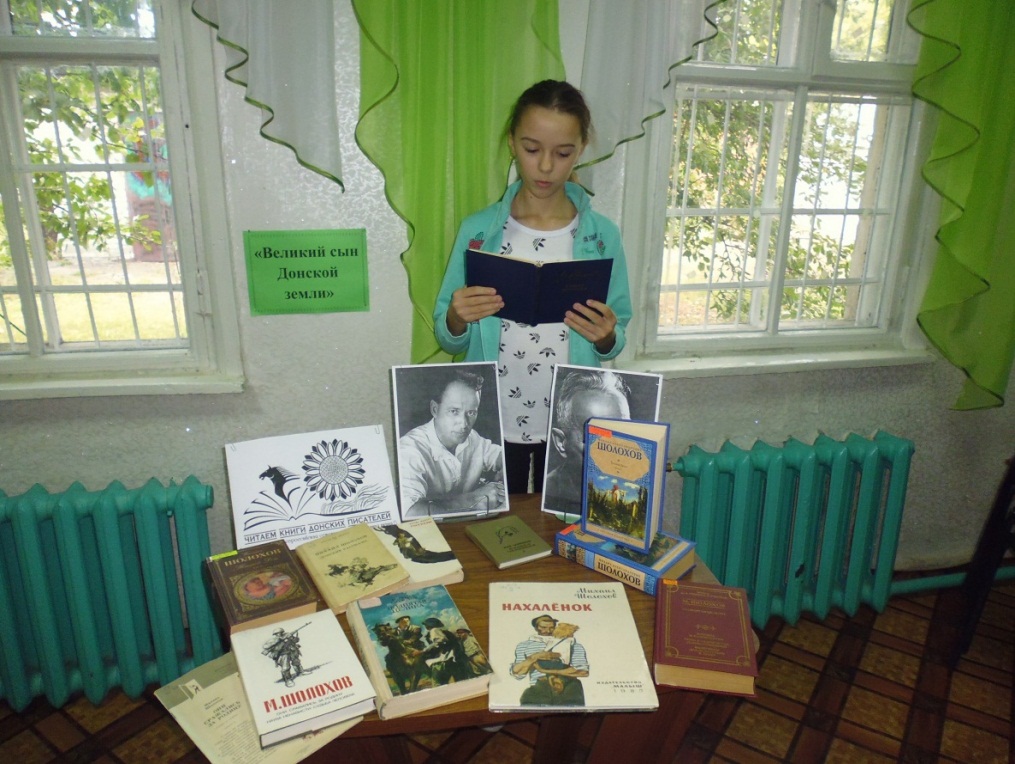 